           III созыв                                                                                                                 57 заседание          ҠАРАР                                                                                                            РЕШЕНИЕ   «22» июль  .                          №  234                            «22 » июля .Об утверждении Правил организации уличного освещения на территории сельского поселения Исмаиловский сельсовет муниципального района Дюртюлинский район Республики Башкортостан На основании Федерального закона от 06.10.2003 N 131-ФЗ "Об общих принципах организации местного самоуправления Российской Федерации",  Совет сельского поселения Исмаиловский сельсовет муниципального района Дюртюлинский район Республики Башкортостан  ре ш и л: Утвердить  прилагаемые Правила организации освещения улиц на территории сельского поселения Исмаиловский сельсовет муниципального района Дюртюлинский район Республики Башкортостан.Настоящее решение подлежит обнародованию путем вывешивания текста решения  с приложением  на информационном стенде в здании администрации сельского поселения Исмаиловский сельсовет  муниципального района Дюртюлинский район Республики Башкортостан по адресу: с.Исмаилово, ул.Ханифа Валеева 51 и на официальном сайте в сети Интернет сельского поселения Исмаиловский сельсовет муниципального района Дюртюлинский район Республики Башкортостан.Контроль за исполнением настоящего решения возложить на постоянную депутатскую комиссию по земельным вопросам,  благоустройству и экологии  Глава сельского поселения                                                              Б.Ю.Кильметовсельсовет муниципального  района Дюртюлинский район Республики Башкортостан								от 10.09.2013г. № 179ПРАВИЛА организации уличного освещения улиц на территории сельского поселения Исмаиловский сельсовет муниципального района Дюртюлинский район Республики БашкортостанОбщие положения        Правила организации уличного освещения на территории сельского поселения Исмаиловский сельсовет муниципального  района Дюртюлинский район Республики Башкортостан (далее - Правила) разработаны на основании  Федерального закона от 06.10.2003 №131-ФЗ "Об общих принципах организации местного самоуправления в Российской Федерации», действующим СНиПом 23-05-95 "Естественное и искусственное освещение", Уставом сельского поселения Исмаиловский сельсовет муниципального района Дюртюлинский район Республики Башкортостан (далее - сельское поселение).2. Полномочия органов местного самоуправления2.1. К полномочиям депутатов Совета сельского поселения относится: 2.1.1. Принятие Правил. 2.1.2. Установление объема финансирования, необходимого для организации уличного освещения на территории сельского поселения. 2.1.3. Принятие иных нормативных правовых актов об организации уличного освещения на территории сельского поселения.Разработка и утверждение графика включения и отключения уличного освещения в сельском поселении, а также лимит потребления электроэнергии по уличному освещению на территории сельского поселения. 2.1.4. Контроль за отключением и включением светильников уличного освещения. 2.1.5. Определение количества точек уличного освещения на основании перечня сетей уличного освещения сельского поселения, в котором указано количество светильников, расположенных на улицах и установленная мощность. 3.Организация уличного освещения3.1. При организации наружного освещения должны обеспечиваться:- экономичность установок и рациональное использование электроэнергии;- надежность работы осветительных установок; - безопасность обслуживающего персонала и населения; - удобство обслуживания и управления осветительными установками.3.2. Уличное освещение на территории сельского поселения осуществляется  в соответствии с установленными требованиями и стандартами в зависимости от интенсивности движения по улицам сельского поселения.3.3. Используемые в осветительных установках оборудование и материалы должны соответствовать требованиям стандартов и техническим условиям, утвержденным в установленном порядке, номинальному напряжению сети и условиям окружающей среды.Применение в осветительных установках открытых ламп без арматуры не допускается.3.4.  Нормы, регламентирующие количественные и качественные показатели наружного освещения, должны приниматься одинаковыми при любых источниках света, используемых в осветительных установках, и соответствовать установленным требованиям и стандартам.3.5. Освещение улиц, дорог и площадей выполняется светильниками, располагаемыми на опорах. 3.6. Включение наружных осветительных установок производится организациями, в ведении которых находятся электрические сети, при снижении установленного законодательством предельного уровня естественной освещенности по графику, утвержденному Администрацией сельского поселения.3.7.Включение и отключение уличного освещения в сельском поселении производится автоматически от трансформаторных подстанций, в зависимости от уровня естественной освещенности, по графику, согласованному с организацией осуществляющей обслуживание сетей уличного освещения.       Учет потребляемой электроэнергии для уличного освещения производится по показаниям электросчетчиков, установленных на трансформаторных подстанциях. Сезонное отключение и включение уличного освещения осуществляется по распоряжению главы сельского поселения с учетом продолжительности светового дня в регионе.3.8. Доля действующих светильников, работающих в вечернем и ночном режимах, должна составлять не менее 90%. При этом не допускается расположение неработающих светильников подряд, один за другим.Допускается частичное (до 50%) отключение наружного освещения в ночное время, когда интенсивность движения пешеходов и транспортных средств минимальны.3.9.Отказы в работе наружных осветительных установок, связанные с
обрывом электрических проводов или повреждением опор, устраняются  в кратчайшие сроки организацией, в ведении которой находятся электрические сети.3.10.Финансовое обеспечение организации уличного освещения                                                                                                                                                                                                                                                                                                                                                                                                                                                                              осуществляется за счет средств бюджета сельского поселения, допускается привлечение инвестиций и других источников финансирования, предусмотренных действующим законодательством.              Башкортостан РеспубликаһыДүртөйлө районы муниципаль районының  Исмаил ауыл советыауыл биләмәһеСоветыХәниф Вәлиев урамы,51 й, Исмаил ауылы,Дүртөйлө районы, Башкортостан Республикаһы, 452301. Тел, факс (34787) 64-3-35E-mail: 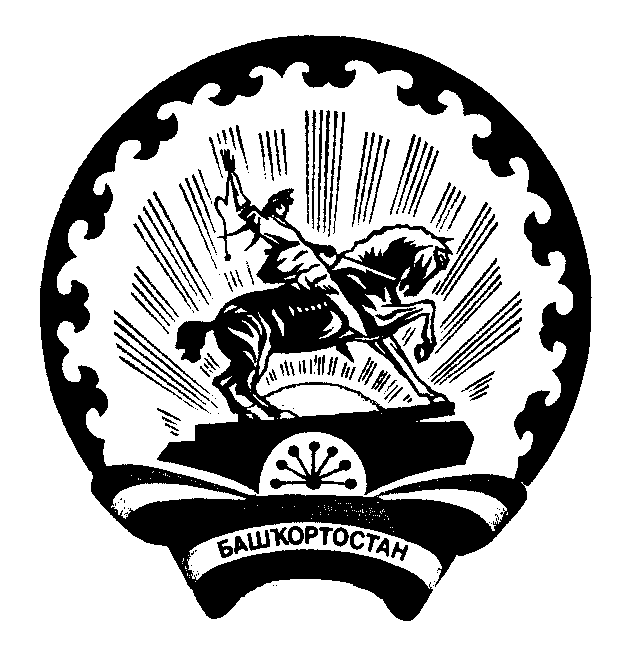                                    Советсельского поселения Исмаиловский сельсовет муниципального районаДюртюлинский районРеспублики Башкортостан.Ханифа Валиева ул., 51, с. Исмаилово,Дюртюлинский район, Республики Башкортостан, 452301.Тел., факс (34787) 64-3-35.E-mail: 